Доброго времени суток. Уважаемые ребята и родители . Предлагаю Вам сделать Деревья. С уважением Гусева О.В.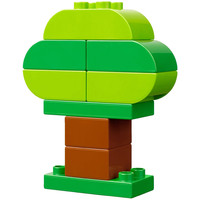 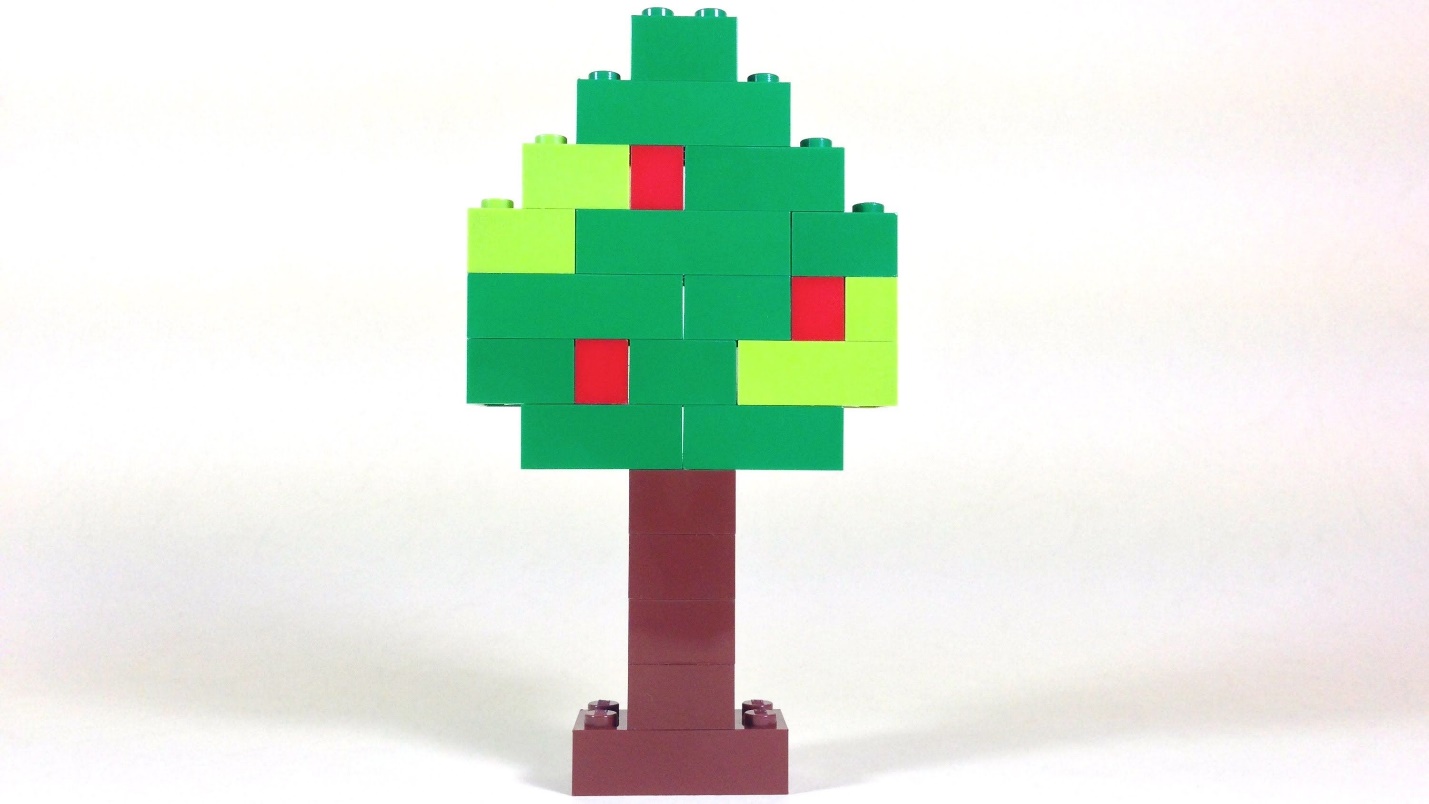 